Worksheet 5Name：________________________  	Class：_______(   )	Date: ___________________SmarT Goal, Smart Go 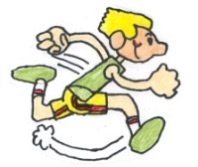 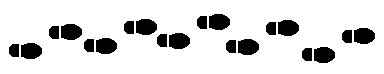 I want to achieve It is because (e.g. I want to learn more words.)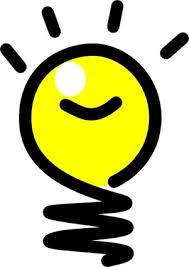        It is because _______________________________________________________________       It is because _______________________________________________________________	   It is because _______________________________________________________________I need to (e.g. spend 30 minutes every weekday to read the story book.)I need to __________________________________________________________________       I need to __________________________________________________________________       I need to __________________________________________________________________I can / can’t achieve my goal by ______________________(date) because _____________________________________________________________ (and I have decided to ________________________________________________________________________________)